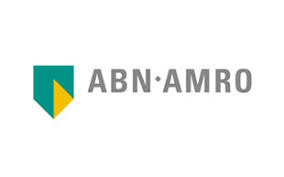 I (name parent/guardian), …………………………………….., hereby declare that (name minor)………………………………………, born (date) ………..…………… in (residence)…………………………….in (country)………………..………………….,    has my permission to:Stay in the Netherlands from (date) …………………tot (date)………………To settle in (residence) ………………….………..to be able to study full-time at (name university/academy)…………………………..….To open a bank account at ABN AMRO Bank N.V.To take out a Personal Liability Insurance and/or a Home Contents insurance [YES/NO] (please strike out what doesn’t apply)Place and date: …………………………………………………………..Signature parent/guardian *Please add a copy of a valid ID (passport or ID. A drivers license is not permitted) of the parent/guardian.*Only the signature of one parent/guardian is required